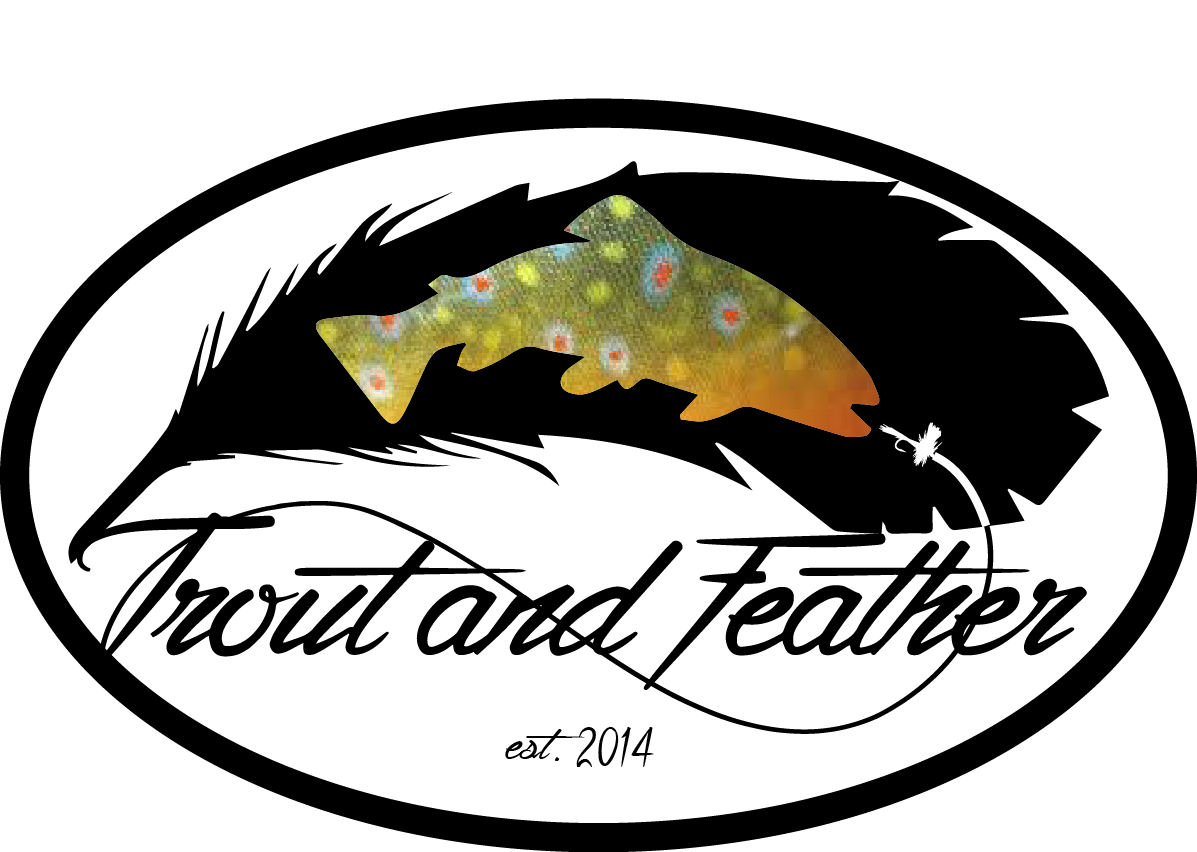 Here’s to an incredible experience on your next trip. Remember that it’s not always about the fish, so don’t forget to take a timeout occasionally and “look up.” While fishing, be sure to make every cast count and think positive. Have fun on your upcoming journey!Tim Cammisa Trout and FeatherModify this list so it’s specific for your trip. Underlined items are clickable. Questions? Email me: tcammisa@gmail.comFacebook Groups (email me for blank copy)  & reel and stripping sleeves & reel fly floatant, split shot, indicatorsAquasealBoxesHeadlamp or flashlightand top (moisture-wicking) (brimmed, tossle) or CrocsInsulated vest or fleece or fleeceBandanaBandanaLarge garbage bag for wet boots and wadersLarge garbage bag for wet boots and waders & Thermacell & Thermacell and/or First Aid kit and/or First Aid kit & Chapstick & ChapstickSpare glassesSpare glassesBody WashBody Wash & earplugsPower Adapter (international)Watch & chargerFlaskBags: